UCHWAŁA Nr XXXVI.376.2017RADY GMINY ZŁOTÓW z dnia 30 listopada 2017 r.w sprawie przystąpienia do sporządzenia miejscowego planu zagospodarowania 
przestrzennego Gminy Złotów w obrębie ewidencyjnym Dzierzążenko – WielatowoNa podstawie art. 18 ust. 2 pkt 15 ustawy z dnia 8 marca 1990 r. o samorządzie     gminnym (Dz. U. z 2017 r. poz. 1875) oraz art. 14 ust. 1 i 2 ustawy z dnia 27 marca 2003 r. 
o planowaniu i zagospodarowaniu przestrzennym (Dz. U. z 2017 r. poz. 1073 z późn. zm.) 
Rada Gminy Złotów uchwala, co następuje:§ 1. 1. Przystępuje się do sporządzenia miejscowego planu zagospodarowania 
przestrzennego Gminy Złotów w obrębie ewidencyjnym Dzierzążenko – Wielatowo.2. Granice obszaru objętego planem miejscowym oznaczono graficznie na mapie, 
stanowiącej załącznik graficzny do niniejszej uchwały. § 2. Traci moc Uchwała Nr XXVII.311.2017 Rady Gminy Złotów 
z dnia 30 marca 2017 r.  w sprawie przystąpienia do sporządzenia miejscowego planu 
zagospodarowania przestrzennego Gminy Złotów w obrębie ewidencyjnym 
Dzierzążenko – Wielatowo.§ 3. Wykonanie uchwały powierza się Wójtowi Gminy Złotów.§ 3. Uchwała wchodzi w życie z dniem podjęcia.Załącznik do Uchwały Nr XXXVI.376.2017RADY GMINY ZŁOTÓW z dnia 30 listopada 2017 r.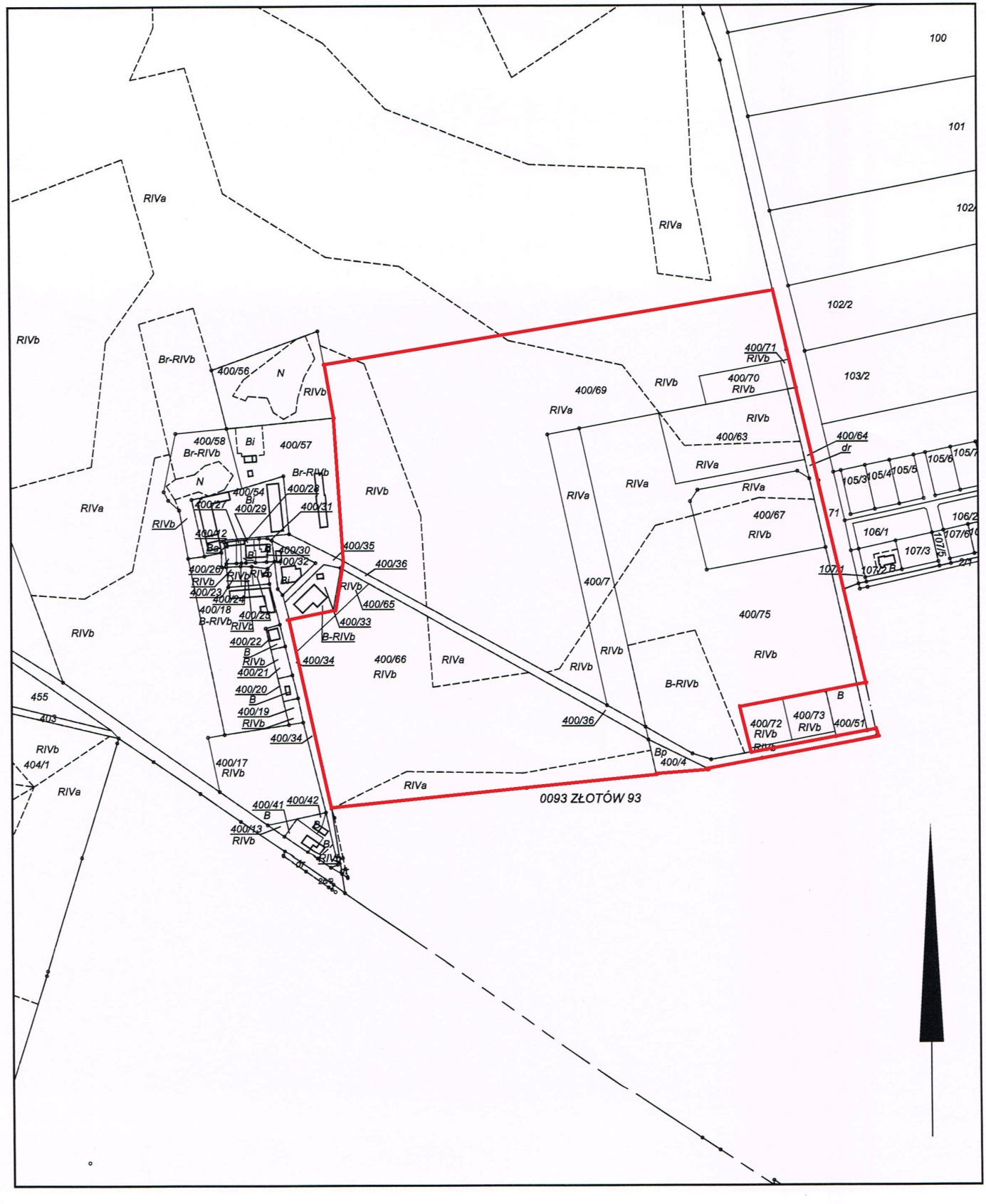              GRANICA OPRACOWANIAUZASADNIENIEdo Uchwały Nr XXXVI.376.2017RADY GMINY ZŁOTÓW z dnia 30 listopada 2017 r.w sprawie przystąpienia do sporządzenia miejscowego planu zagospodarowania 
przestrzennego Gminy Złotów w obrębie ewidencyjnym Dzierzążenko – WielatowoStosownie do art. 14 ust. 1 ustawy z dnia 27 marca 2003 r. o planowaniu i zagospodarowaniu przestrzennym (Dz. U. z 2017 r. poz. 1073 z późn. zm.) w celu 
ustalenia przeznaczenia terenów, w tym dla inwestycji celu publicznego oraz określenia 
sposobów zagospodarowania i zabudowy, rada gminy podejmuje uchwałę o przystąpieniu 
do sporządzenia miejscowego planu zagospodarowania przestrzennego. Obszar objęty przystąpieniem do sporządzenia miejscowego planu zagospodarowania przestrzennego Gminy Złotów stanowią tereny położone w obrębie ewidencyjnym Dzierzążenko w okolicy miejscowości Wielatowo. Celem opracowania jest przygotowania dokumentów planistycznych (w sąsiedztwie miasta Złotów) dla rozwoju zabudowy mieszkaniowej i przemysłowo-usługowej wraz z towarzyszeniem układu komunikacyjnego (obwodnica miasta).Zgodnie z art. 14 ust. 5 przywołanej powyżej ustawy, przed podjęciem uchwały w sprawie przystąpienia do sporządzenia planu miejscowego, Wójt Gminy Złotów dokonał analizy dotyczącej zasadności przystąpienia do sporządzenia planu miejscowego i stwierdził zgodność przewidywanych rozwiązań z polityką przestrzenną gminy wyrażoną w Studium uwarunkowań i kierunków zagospodarowania przestrzennego Gminy Złotów. Przeprowadzone analizy wykazały zasadność merytoryczną i prawną przystąpienia 
do sporządzenia zmiany planu miejscowego. 